华南理工大学附属第六医院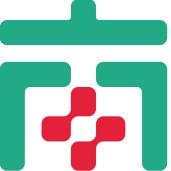 佛山市南海区人民医院  院务公开公布栏  签发人：吴毅  2024年第70期（总2578期）  2024.3.18佛山市南海区人民医院宣传科拟采购项目公示为了使招标采购工作更加公平、公正、透明，现将我院宣传科近期拟采购项目进行公示（见附件），公示期为2024年3月18日～2024年3月27日，欢迎具备资质的公司将计划参与的项目资料发送至我院宣传科邮箱（191285071@qq.com）。有意向者请联系宣传科。联系人：卢小姐；联系电话：0757-66820227。附件：佛山市南海区人民医院宣传科拟采购项目表佛山市南海区人民医院2024年3月18日附件佛山市南海区人民医院宣传科拟采购项目表序号名称数量项目需求1全民健康推广活动项目1项为进一步打响“新南医”品牌，更好为广大市民提供生命健康服务，推动南医实现跨越式发展，现需采购全民健康推广活动项目，通过群众喜闻乐见的多形式，塑造具有南医特色的全民健康宣传品牌活动。2名医名科宣传推广项目1项2024年，是落实“十四五”规划的攻坚之年，是新南医迈入新征程后极为关键的一年。为在更大范围内塑造南医王牌学科、区域医疗龙头的品牌形象，现需采购名医名科宣传推广项目，打造垂直内容专家个人号，形成区域特色“大V”号，引领健康新时尚，全方位、多形式塑造南医名医名科品牌。